”Kerhon nimi” toimintasuunnitelma 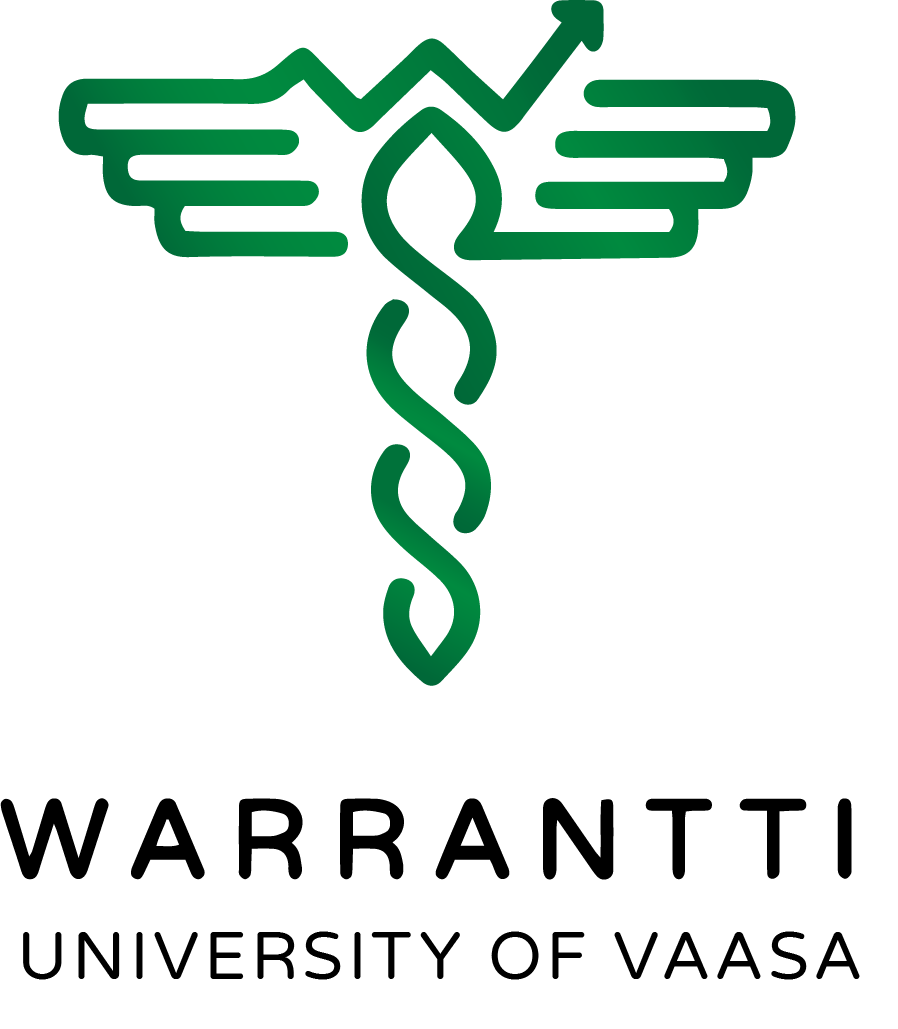 Warrantin jäsen voi perustaa kerhon jonkin kiinnostavan aiheen ympärille. Kerhon toiminnan tulee olla säännöllistä ja kaikille Warrantin jäsenille avointa. Kerhon tapahtumien tulee tuoda lisäarvoa ja monipuolistaa nykyistä Warrantin tapahtumatarjontaa. Lisäksi toiminnan tulee olla jatkuvaa sekä avointa.Yleistä Kerhon toiminta ja tarkoitus, kenelle suunnattu jne.Kevät Suunnitellut tapahtumat ja miten kerho kehittyy keväälle, suuntaviivat keväälleSyksySuunnitellut tapahtumat ja miten toiminta kehittyy syksyllä, suuntaviivat syksylleTapahtumat ja budjetti”Tapahtuman nimi”Missä: Milloin: Kulut/tuotot: Lisätietoa: Tällä pohjalla voi yksilöidä tapahtumat ja kirjoittaa niistä speksit tarkemmin lisätietoa kohtaan tai vapaasti omaan kappaleeseen. Selkeä mitä, missä, milloin, mitä suunniteltu ja kävijämäärä ennuste.  Kuinka suuri budjetti on per tapahtuma ja kuinka se pyritään rahoittamaan/toteutttamaan. Budjetista voisi yleisesti tehdä excel-taulukon ja liittää sen tähän. Siinä voisi tuoda ilmi tapahtumien budjetit, hankinnat ja muut kulut, kuten esimerkiksi haalarimerkit ja tilavuokrat.  Subventiota maksetaan Warrantin kerhotoiminta-avustus mallin pohjalta. Mallin voit pyytää operatiiviselta vastaavalta. Tulee kuitenkin huomioida se, että kerhot eivät voi toimia pelkästään subvention voimalla. Jos kerholla ei ole toimintaa kuluvan vuoden aikana, subventiota ei tulla maksamaan seuraavana vuotena.Hallitus Tähän kohtaan merkitään, milloin hallitus on valittu. Tämä pohja on esimerkki ja saatte toki päättää pestien nimet itse, mutta tässä esimerkkikokoonpano. Hallituksessa voi myös olla enemmän henkilöitä kuin vain viisi henkilöä.Puheenjohtaja: Etunimi, sukunimi, sähköposti ja puh.nroVarapuheenjohtaja: Talousvastaava: Tapahtuma- ja tiedotusvastaava: Sihteeri:	SponsoritMahdolliset yhteistyökumppanit ja niistä tarpeelliset tiedot. Mikäli toisten kerhojen kanssa on suunnitteilla jotain tapahtumia, niin niistä voi kertoa tässä kohtaa.Tiedotus ja näkyvyysKuinka kerho tiedottaa ja mitä sosiaalisen median tai muita markkinointikanavia on tarkoituksena käyttää. Millaista näkyvyyttä on tarkoitus saada ja missä ajassa?